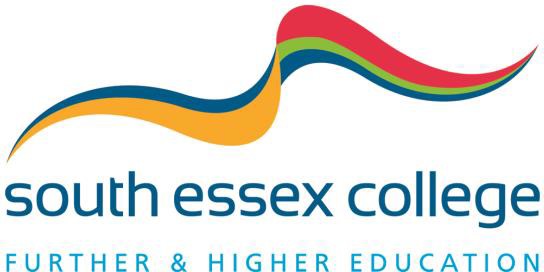 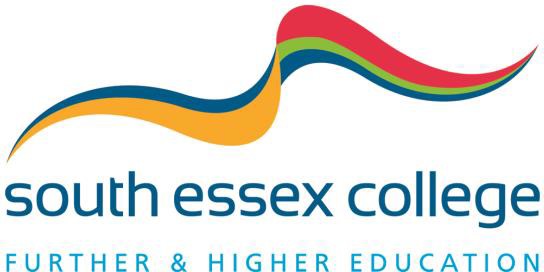 Anthony McGarel, Deputy Principal and Chief Executive 24th May 20181SIGNIFICANT CHANGES FOLLOWING REVIEWPolicy Review on dateTemplate Consent FormConsent statementI, [DATA SUBJECT NAME], hereby grant South Essex College of Further and Higher Education and [OPTIONAL PROCESSOR(S)] authority to process my personal data for the purpose of [SPECIFY IN EXPLICIT TERMS, THE LAWFUL REASON FOR PROCESSING THE PERSONAL DATA], which is attached to this declaration.I am aware that I may withdraw my consent at any time by [STATE HOW].Page Number or HeadingNameDetails of significant changeChanges madebySigned by data subject:Date:Request actioned:Data Protection OfficerDate:SLT Member ResponsibleAnthony McGarelAuthor of ProcedureCraig WillcocksDate agreed by SLTDate Effective FromDate last amendedReview Date